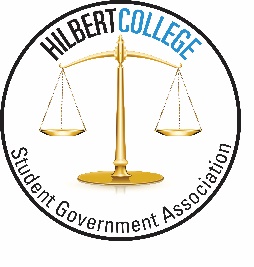 Student Government AssociationSGA Senate MeetingFebruary 18, 2015 at 3:15p.m.Fun Fact of the Day: Elephants are the only mammals that can't jump.Call to Order by President Kyle EnglishRoll Call by Secretary Rebecca Crawford Claudia has an unexcused absenceNautica and Natalie have unexcused tardinessReview and Approve AgendaMoved by RebeccaSeconded by AlexiaAll in favorAgenda approvedReview and Approve the MinutesMoved by RebeccaSeconded by AlexiaAll in favorMinutes approvedQuestions and Comments from Audience  NoneExecutive Board ReportsPresident – Kyle EnglishSat in and participated in interviewing candidate for multicultural affairs vacancyE-board meetingBriefly met with TommyMade and sent out agendaSpoke with Dan Higgins about SGA participation in Hilbert College NewsVice President – Ethan KenyonMet with Tori and TommyWorking on ElectionsHelped with Toilet talkAttended E-board meetingSecretary- Rebecca CrawfordAttended E-board meetingMade and put up toilet talkCreated and sent out minutesHelped Take down flyers Briefly met with ToriTreasurer – Emily PawelskiAttended E-board meetingMet with CJ/FS, EnactusClub budgetsS.G.A. budgetsVP for Programming – Alexia GuzmánMet with Jess livelyWorking on Winter ballEaster party activitiesAdvisors – Thomas Vane and Tori FelserTommyApproved Toilet TalkTransfer SocialChatted with John HulbertToriUpdated Screens Committee ReportsSocial WelfareMet on ThursdayDiscussed student concernsWorked on focus groupsRules and RegulationsPlease stay after meetingCommunicationsWorking on board in campus centerTalked about new idea of communicationBudgets and AppropriationsNo formal meeting EventsNo formal meetingOld BusinessCharter/Re-chartersRe-charter of the Adventure clubMoved by EthanSeconded by Alexia All in favorMotion passesFundraiser RequestsGreat Expectations wants to sell candy from February 24th to March 2ndMoved by EthanSeconded by EmilyAll in favorMotion passedFunding RequestsNoneStudent ConcernsEmailed updatesInterim Director hiredApril 8th – diversity trainingPACD posted resultsADP not included in either leadership programs (Honors program nor 4.0 lunch)PDF file recognition for making Dean’s list not as niceWater leaking inside campus Dining HallPositive thoughts flowing in about washers and dryersThird floor Trinity dryers not workingAllocationsAlexia moves to allocate $1600 for the Awards BanquetSeconded by RebeccaAll in favorMotion passesWinter BallNext week 8p.m. to 12 p.m.Machines will be left onAlready have Mason jars for flower decorationsWant DJ on floorAdmissions ProcessElijah has sheets based on some information, however she will not be able to come in until March to speak with usWestern New York Student Leadership ConferenceWear polosShould have preselected courses, there is a S.G.A. trackBring pad, writing utensils, and business cardsDo not sit together at lunchSpring RetreatNothing new to reportNew BusinessHilbert College News AdvertisingDoes S.G.A. want a tab? Communications and Social Welfare will handleFocus GroupsEasier to section off (i.e. Transfers/ Freshmen, Sophomores/Juniors/Residents, and Seniors/CommutersPlease have date and idea of questions who would like to ask by the 3rdAnnouncementsFebruary 19th at 3p.m. – President’s Listening SessionElijah will attendMeet here Saturday at 8:45a.m.Bi-weekly reports are due next weekTake off April 8thCAB hip hop comedian Monday 8p.m.In need of a student to join the Provost Advisory and Diversity committeeMeetings are once a monthFridays at 11a.m.New buildingStarting sketch in MaySeptember is silent campaigning Jim will know more when he speaks again.Questions and Comments from the AudienceAdventure ClubEthan and Emily will emailUpdate contact listWill set up after next meeting for Winter BallAdjournment of Senate MeetingEthan moves to adjourn the meeting at 4:07p.m.Nautica and Natalie secondAll in favorMotion passesMeeting is adjourned at 4:07p.m.